1. Applicant Information 2. English Proficiency Test 3. Academics EducationList the names and other necessary information of the schools you have attended or are attending in chronological order. 4. Publications Please list the publications related to your proposed field of study, including graduation dissertation. 5. Work/Research Experience Please list your main work experience and paid jobs related to your study and research. 6. Academic Advisor Reference 7. Writing Q1. What motivated you to apply to Georgia Tech Electrical & Computer Engineering Dual Degree Program? (400 words or less) Q2. Research topic of your interest: What do you want to study at Georgia Tech? (200 words or less) I certify that the information provided in my application is accurate, complete, and honestly presented.Date:____________________ Name: __________________Application Number APPLICATION FOR ADMISSIONfor Spring Semester 2019Georgia Tech ELECTRICAL & COMPUTER ENGINEERING Dual Degree EnrollmentName in English(last/first/middle) Nationality Gender Acquisition Date of Citizenship (yyyy/mm/dd) Marital Status Date of Birth (yyyy/mm/dd) Place of Birth Passport # / Resident Registration # Passport # / Resident Registration # Passport # / Resident Registration # Passport # / Resident Registration # Contacting Information Mailing Address : E-mail : Telephone : Mobile Phone : Telephone # in Korea (if any): Fax : Contacting Information Mailing Address : E-mail : Telephone : Mobile Phone : Telephone # in Korea (if any): Fax : Contacting Information Mailing Address : E-mail : Telephone : Mobile Phone : Telephone # in Korea (if any): Fax : Contacting Information Mailing Address : E-mail : Telephone : Mobile Phone : Telephone # in Korea (if any): Fax : PBT TOEFL CBT TOEFL IBT TOEFL TEPS TOEIC IELTS Others Score Attested ExemptedDate taken (yyyy/mm/dd) Attested ExemptedDate of (mm/yyyy)Date of (mm/yyyy)School InformationAcademic Achievement Academic Achievement entrancegradua-tionSchool InformationAcademic Achievement Academic Achievement Bachelor’s (expected)Name: GPABachelor’s (expected)Postal Address: Telephone: url: MajorElectrical EngineeringBachelor’s (expected)Postal Address: Telephone: url: MinorBachelor’s (expected)Postal Address: Telephone: url: Dual MajorBachelor’sName: GPAEarned/Full markBachelor’sPostal Address: Telephone: url:MajorBachelor’sPostal Address: Telephone: url:MinorBachelor’sPostal Address: Telephone: url:Dual MajorMaster’sName: GPAEarned/Full markMaster’sPostal Address: Telephone: url:MajorMaster’sPostal Address: Telephone: url:MinorMaster’sPostal Address: Telephone: url:Dual MajorMaster’sName: GPAEarned/Full markMaster’sPostal Address: Telephone: url:MajorMaster’sPostal Address: Telephone: url:MinorMaster’sPostal Address: Telephone: url:Dual MajorDoctorateName: GPAEarned/Full markDoctoratePostal Address: Telephone: url:MajorDoctoratePostal Address: Telephone: url:MinorDoctoratePostal Address: Telephone: url:Dual MajorDoctorateName: GPAEarned/Full markDoctoratePostal Address: Telephone: url:MajorDoctoratePostal Address: Telephone: url:MinorDoctoratePostal Address: Telephone: url:Dual MajorDate (mm/yyyy) Titles Name of Journal or Graduation dissertation Period (mm/yyyy)Period (mm/yyyy)Name & Location of Workplace Position Type of Work fromToName & Location of Workplace Position Type of Work Name Affiliation Position Postal Address E-mail Address Telephone number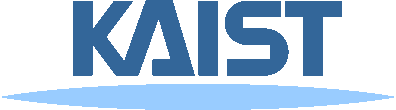 